					Проєкт оприлюднено					«__»_________2021 рокуСумська міська радаВиконавчий комітетРІШЕННЯРедакція 1Розглянувши заяву суб’єкта господарювання та надані документи, з метою сприяння розвитку всіх форм торгівлі, впорядкування сезонної роздрібної торгівлі в літньо-осінній період 2021 року на території Сумської міської територіальної громади, відповідно до постанови Кабінету Міністрів України від 15.06.2006                      № 833 «Про затвердження Порядку провадження торговельної діяльності та правил торговельного обслуговування на ринку споживчих товарів», рішення Сумської міської ради від 26.12.2014 № 3853 – МР «Про затвердження Правил благоустрою міста Суми», рішень Виконавчого комітету Сумської міської ради від 07.09.2010 № 537 «Про затвердження Положення про порядок провадження торговельної діяльності та надання послуг на території м. Суми» (зі змінами), від 17.03.2020 № 133 «Про затвердження Положення про організацію сезонної, святкової виїзної торгівлі, надання послуг у сфері розваг та проведення ярмарків на території Сумської міської об’єднаної територіальної громади» (зі змінами), ураховуючи рекомендації Комісії з організації сезонної, святкової виїзної торгівлі, надання послуг у сфері розваг та проведення ярмарків на території Сумської міської об’єднаної територіальної громади (протокол засідання                                              від _________ № __), керуючись підпунктом 8 пункту «а» статті 30, частиною першою статті 52 Закону України «Про місцеве самоврядування в Україні», Виконавчий комітет Сумської міської радиВИРІШИВ: Погодити розміщення об’єкту сезонної торгівлі (елемент об’єкту сезонної торгівлі - лоток по продажу овочів, фруктів) ФОП Кіяшко Наталії Костянтинівни, за адресою: місто Суми, вул. Романа Атаманюка, біля                              будинку № 21, загальною площею 6 кв.м., відповідно до поданої заяви та графічних матеріалів, у літньо-осінній період 2021 року, з дня прийняття рішення по 10 листопада 2021 року.2. Відділу торгівлі, побуту та захисту прав споживачів Сумської міської ради (Дубицький О.Ю.):2.1. Повідомити ФОП Кіяшко Наталію Костянтинівну про прийняте рішення. 2.2. Забезпечити здійснення контролю у межах компетенції за дотриманням суб’єктом господарювання під час здійснення сезонної торгівлі за адресою: місто Суми, вул. Романа Атаманюка, біля будинку № 21 вимог даного рішення, нормативних актів у сфері торгівлі, захисту прав споживачів.ФОП Кіяшко Наталії Костянтинівні здійснювати сезонну торгівлю за умов: Реєстрації потужностей в Державному реєстрі потужностей операторів ринку харчових продуктів у строки, передбачені чинним законодавством України.Дотримання вимог чинних нормативних актів, карантинних заходів, укладання договорів про надання послуг з поводження з побутовими відходами, про закріплення визначеної території по утриманню в належному санітарно-технічному стані,  про пайову участь в утриманні об’єктів благоустрою на території Сумської міської територіальної громади; звернення до Виконавчого комітету Сумської міської ради про встановлення зручного для населення режиму роботи.4. Управлінню «Інспекція з благоустрою міста Суми» Сумської міської ради (Голопьоров Р.В.) забезпечити контроль за дотриманням нормативних актів у сфері благоустрою.5.Директору КП «Паркінг» Сумської міської ради (Славгородський О.В.) укласти з ФОП Кіяшко Наталією Костянтинівною договір про пайову участь в утриманні об’єктів благоустрою на території Сумської міської територіальної громади.6. Рекомендувати Сумському управлінню ГУ Держпродспоживслужби в Сумській області (Скварча О.А.) забезпечити нагляд за дотриманням санітарних та санітарно – протиепідемічних норм та правил ФОП Кіяшко Наталією Костянтинівною під час здійснення сезонної торгівлі за адресою: місто Суми,                             вул. Романа Атаманюка, біля будинку № 21.7. Контроль за виконанням цього рішення покласти на заступника міського голови з питань діяльності виконавчих органів ради Іщенко Т.Д.Редакція 2Розглянувши заяву суб’єкта господарювання та надані документи, з метою впорядкування сезонної роздрібної торгівлі в літньо-осінній період 2021 року на території Сумської міської територіальної громади, відповідно до постанови Кабінету Міністрів України від 15.06.2006 № 833 «Про затвердження Порядку провадження торговельної діяльності та правил торговельного обслуговування на ринку споживчих товарів», рішення Сумської міської ради від 26.12.2014                            № 3853 – МР «Про затвердження Правил благоустрою міста Суми», рішень Виконавчого комітету Сумської міської ради від 07.09.2010 № 537 «Про затвердження Положення про порядок провадження торговельної діяльності та надання послуг на території м. Суми» (зі змінами), від 17.03.2020 № 133 «Про затвердження Положення про організацію сезонної, святкової виїзної торгівлі, надання послуг у сфері розваг та проведення ярмарків на території Сумської міської об’єднаної територіальної громади» (зі змінами), ураховуючи рекомендації Комісії з організації сезонної, святкової виїзної торгівлі, надання                                      послуг у сфері розваг та проведення ярмарків на території Сумської міської об’єднаної територіальної громади (протокол засідання від ________ № __), керуючись підпунктом 8 пункту «а» статті 30, частиною першою статті 52 Закону України «Про місцеве самоврядування в Україні», виконавчий комітет Сумської міської радиВИРІШИВ:            1. Відмовити ФОП Кіяшко Наталії Костянтинівні в розміщенні об’єкту сезонної торгівлі (елемент об’єкту сезонної торгівлі - лоток по продажу овочів, фруктів) за адресою: місто Суми, вул. Романа Атаманюка, біля будинку № 21, загальною площею 6 кв.м., відповідно до поданої заяви та графічних матеріалів у зв’язку з ____________________________________________________________.2. Відділу торгівлі, побуту та захисту прав споживачів Сумської міської ради (Дубицький О.Ю.) повідомити ФОП Кіяшко Наталію Костянтинівну про прийняте рішення.Міський голова									О.М. ЛисенкоДубицький 700-656Розіслати: Іщенко Т.Д., Дубицькому О.Ю., Голопьорову Р.В., Скварча О.А., КП «Паркінг»ЛИСТ ПОГОДЖЕННЯдо проєкту рішення Виконавчого комітету Сумської міської ради «Про розміщення/відмову  в розміщенні об’єкту сезонної торгівлі (елементів об’єкту сезонної торгівлі - лоток по продажу овочів, фруктів) ФОП Кіяшко Наталії Костянтинівни за адресою: місто Суми, вул. Романа Атаманюка, біля будинку № 21»В.о. начальника відділу торгівлі,побуту та захисту прав споживачів 				Г.В. ДаценкоНачальник управління «Інспекція з благоустрою міста Суми»				Р.В. ГолопьоровЗаступник міського головиз питань діяльності виконавчих органів ради								Т.Д. ІщенкоНачальник правового управління					О.В. ЧайченкоНачальник відділу протокольної роботи та контролю 					Л.В. МошаКеруючий справами виконавчого комітету			Ю.А. Павлик		Проєкт рішення підготовлено з урахуванням вимог Закону України «Про доступ до публічної інформації» та Закону України «Про захист персональних даних».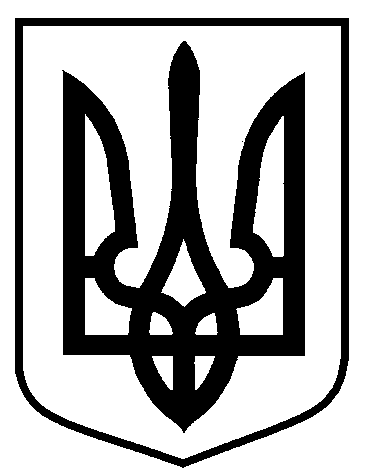 від                             №Про розміщення/відмову                                     в розміщенні об’єкту сезонної торгівлі (елементу об’єкту сезонної торгівлі - лоток по продажу овочів, фруктів) ФОП Кіяшко Наталії Костянтинівни, за адресою: місто Суми, вул. Романа Атаманюка, біля будинку № 21